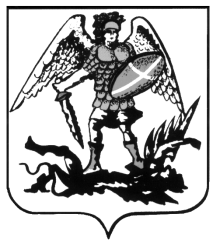 УПОЛНОМОЧЕННЫЙ ПО ПРАВАМ ЧЕЛОВЕКАВ АРХАНГЕЛЬСКОЙ ОБЛАСТИИтоги второго этапа конкурсана включение в кадровый резервна главную группу должностей государственной гражданской службыв аппарате Уполномоченного по правам человека в Архангельской областиВторой этап конкурса на включение в кадровый резерв на главную группу должностей государственной гражданской службы в аппарате Уполномоченного по правам человека в Архангельской области (сфера деятельности – способствование восстановлению нарушенных прав) состоялся 29 января 2018 года в 14 часов 30 минут по адресу: г. Архангельск, пл. Ленина, д. 1, каб. 210.Победителем конкурса признана Дерягина Елена Александровна.